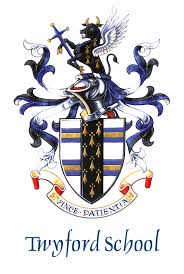 Recruitment PackForAdditional Needs TeacherPart-time (0.6 FTE) and permanentStarting January 2020The post will require the successful applicant to support children with additional needs and their teachers along with some associated general duties.Person SpecificationTwyford SchoolProfessional ConductTwyford School is an independent day and boarding school for boys and girls aged 3 – 13.It is one of the oldest prep schools in the country, possibly the oldest. We are proud of our heritage and the beautiful history and architecture around the school. The worn steps in the corridor to Upper School are a wonderful reminder of the hundreds of years of education provided at Twyford. We embrace Christian values and teach children from the earliest ages to be gracious, considerate and respectful of others.We are also proud of having some of the most modern facilities and forward thinking approaches to education. Classrooms are modern, bright and well-equipped with the latest technology. Our sports and outdoor facilities are simply outstanding.Understanding that mental and physical development happen at different stages for different children is at the heart of a Twyford education. We nurture each individual learning journey so children never feel overwhelmed but maintain their confidence and enthusiasm for creative learning throughout their time here. Our outstanding teaching team draws the best out of our children, inspiring a self-belief that serves them so well for life.The boys, girls and staff are the heartbeat of the school – please come and see for yourself.Dr Steve BaileyHeadmasterWe expect all staff members at Twyford School to uphold the highest professional standards. Our Twyford School Code of Conduct and Teachers’ Standards include The Teachers’ Standards introduced from 1 September 2012, setting clear expectations for the professional practice and conduct of everyone employed by the school.Every teacher at Twyford shares a deep passion for the education and happiness of our pupils. We understand that children develop areas of their learning at different stages and will not all respond to the same approach. This is at the heart of our proven academic success. We support every individual child’s learning journey throughout their time here. We achieve this by building confidence, nurturing creative thinking, keeping children engaged and enthusiastic about learning. We encourage children to feel proud of who they are and confident in what they do.Teaching is enjoyable, dynamic and exciting. We love to find new ways to teach the curriculum and are not shy about reaching beyond it. We believe in developing children’s curiosity and enthusiasm in their learning, helping them to understand the context of education in the world around them.Each child’s education is shaped to meet their needs and nurture their talents. Recognising where a little more support is needed or the opportunity to stretch themselves beyond the curriculum, is all in the mix. We are extremely proud of our academic record. Every year children win scholarships in a wide range of field including academic, sports, music art and drama. We have an impressive record of getting children in to their school of choice and a reputation for giving good advice on the most suitable schools for the nature of the child.Additional Needs teacherPre Prep DepartmentJob DescriptionThe following duties shall be deemed to be included in the professional duties which you may be required to perform.The following duties shall be deemed to be included in the professional duties which you may be required to perform.To work with colleagues, parents, visitors and children in a professional manner which is conducive to and promote the agreed aims and values of the school.To participate in professional development activities and take responsibility for own professional development.To participate fully as a member of the school team in helping to provide a happy, stimulating, safe, educational environment.To provide outstanding pastoral care for the children in additional lessons, groups and throughout the school.To respect and maintain confidentiality.To support and advise colleagues with strategies to use with individual children.Preparation and maintenance of resourcesLiaise with parents as required by email, telephone, and letters or in person.Draw up ILPs with colleagues and decide individual targets (IEPS).Work with groups of children, pairs or individuals to support learning across the curriculum.Ensure the additional support room is tidy at the end of the day.Support and direct Learning Support Assistants.Familiarise self with medical, SEND and needs of children throughout the Pre-Prep.Agree timetable for self and LSAs.Undertake assessing/screening of children if necessary Liaise with external agencies as needed eg. SpLT, OT etcAdd to and review the iSAMS SEN register.Lead staff meeting sessions and training as requiredSupport and encourage staff to best help pupils and parents.Liaise weekly with Head of Hub.Take outdoor/playtime duties each week.Be responsible for a group of children on out of school trips.Be aware of minibus safety.Undertake a lunch table/lunch duty as required.Attend Admin/Staff Meetings where possible/appropriate.Attend Inset days.Attend cluster meetings & relevant training.Keep resources clean and tidy.Assist with children who are taken ill or have an accident.Record all accidents/first aid in accident or incident book.Attend annual protection trainingUndertake First Aid trainingAppreciate the need for flexibility if other members of staff are absent.Participate fully in the extra-curricular life of the school.Education, Training and QualificationsEssentialDesirableQualified Teacher StatusXRecent participation in range of training relevant to the teaching of additional needsXKnowledge and ExperienceEssentialDesirableA track record of achievement and ambitionXExcellent subject knowledgeXTeaching experience within the relevant age rangeXAn understanding of pupils’ educational developmentXExperience of planning for assessmentXKnowledge of effective teaching and learning strategies across the ability rangeXA willingness to introduce and develop teaching and learning strategies which would enhance the educational experiences of the pupilsXAn appreciation of local and national policies, priorities and statutory frameworks, especially those relating to the safeguarding of childrenXAn understanding of good practice relating to the safeguarding of childrenXA willingness to participate in subject related activities which fall outside the regular school dayXExpert rapport with pupils, parents and colleaguesXTeaching sportXHave an awareness of safeguarding legislation and a full commitment to safeguarding practiceXGood and effective IT skillsXPersonal AttributesEssentialDesirableExcellent communication skills, both orally and on paperXExcellent interpersonal skillsXExcellent leadership skillsXAbility to prioritise time effectively and to plan aheadXAn ability to motivate and inspire pupils and colleaguesXCommitment, enthusiasm, integrity and reliabilityXA willingness to take on responsibilities within the department if the opportunity arisesXFlexibility and a willingness to learnXAbility to work as a member within teamsXA caring, kind and approachable attitude, especially in relation to pupilsXA willingness to contribute to extra-curricular activitiesXLove of working with young peopleXStamina, emotional intelligence and resilienceXAttitude, style and presence of a role model for pupilsXRewards and BenefitsRewards and BenefitsTwyford School believes in recognising its excellent staff by rewarding them handsomely. As well as offering competitive salaries and opportunities for pay progression, Twyford School also offers:Access to professional development opportunities Accredited NQT inductionA generous pension scheme including the opportunity to benefit from salary sacrificeLife assurance benefitsGroup Income Protection in situations where you may no longer be able to work in your current occupationA discount of up to 50% on fees for your children educated at Twyford SchoolA cycle to work schemeMeals are normally provided during School working hours.Generous sickness benefits equal to those in the maintained education sectorAll salary bands are reviewed annually by our Governors. New staff will join the School on an agreed pay band dependent upon their experience and time already spent in education.Responsibility payments are available for those taking on additional responsibilities and for those teachers displaying exceptional teaching qualities, there is an opportunity to receive an Excellent Practitioner Payment.How to ApplyHow to ApplyWe are looking forward to you applying for this post. Please fill in the application form and send it in to the School along with a brief letter of introduction addressed to Dr Steve Bailey, Headmaster.You may e-mail, post or hand deliver your application form.Post your application to:Mrs J ThomasHR and Compliance ManagerTwyford SchoolHigh StreetTwyfordHampshireSO21 1NWEmail to:jthomas@twyfordschool.comIf you have any questions relating to this vacancy, please contact Julie Thomas, HR and Compliance Manager on 01962 712269Ext. 2236.Applications will only be accepted from applicants completing an application form in full. CVs will not be accepted in substitution for a completed Application Form.Candidates should be aware that all posts in the School involve some degree of responsibility for safeguarding children, although the extent to that responsibility will vary according to the nature of the post. Accordingly, this post is exempt from the Rehabilitation of Offenders Act, 1974 and therefore all convictions, cautions and bind-overs, including those regarded as ‘spent’, must be declared.The successful applicant will be required to complete a disclosure from the Disclosure and Barring Service (DBS) at the appropriate level for the post.Twyford School will seek references on shortlisted candidates prior to interview and may approach previous employers for information to verify particular experience or qualifications.If applicants are currently working with children on either a paid or voluntary basis, their current employer will be asked about disciplinary offences, including disciplinary offences relating to children or young persons (whether the disciplinary sanctions is current or time expired), and whether they have been the subject of any child protection allegations or concerns and, if so, the outcome of any enquiry or disciplinary procedure. If they are not currently working with children but have done so in the past, that previous employer will be asked about those issues. Where neither their current not previous employment has involved working with children, their current employer will still be asked about their suitability to work with children, although the employer may, where appropriate, answer ‘not applicable’ if their duties have not brought them into contact with children or young persons.Candidates should be aware that provision of false information is an offence and could result in the application being rejected or summary dismissal if they have already been selected, as well as possible referral to the police and/or DCFS Children’s Safeguarding Operation Unit.Candidates Invited to InterviewConditional offers to successful candidatesInterviews will be conducted in person and the areas explored will include suitability to work with children. Those applying for teaching posts are likely to be observed teaching a lesson. Those applying for Teaching Assistant positions will be expected to spend some time interacting with the children in a classroom situation.All candidates invited to interview must bring the following original documents:Photographic proof of ID (driving licence or Passport);Proof of right to work in the UK (Passport, or full UK birth or adoption certificate, together with an official document giving your permanent National Insurance number;A utility bill or financial statement showing your current name and address dated within the last three months or a Council Tax bill issued within the last twelve months;Where appropriate, any documentation evidencing a change of name;The original or certified certificates or diplomas.Any offer of employment will be conditional on the following:Receipt of at least two satisfactory references (if these have not already been received);Verification of identity and qualifications;A satisfactory DBS check;Verification of professional status such as GTC registration, QTS Status (where required);Where you have worked or been resident overseas in the previous five years, such checks and confirmation as the School may require in accordance with the statutory guidance;Verification of medical fitnessSatisfactory completion of the probationary period.ImportantSafeguardingWhere a candidate is found to be:On DfE List 99 or the Protection of Children Act List, or the DBS disclosure shoes they have been disqualified from working with children by a Court; or Found to have provided false information in, or in support of their application; orThe subject of serious expressions of concern as to their suitability to work with children, the facts will be reported to the Police and/or the DfE Children’s Safeguarding Operation Unit.Twyford School is committed to safeguarding and promoting the welfare of children and young people. We recognise that keeping children and young people safe is paramount. Preventing those you might wish to harm or abuse children from engaging in any area of responsibility at Twyford School, whether paid or voluntary, is a top priority. The whole School community is expected to share this commitment.We realise that all staff, whether paid or voluntary, have a duty to keep young people safe and to protect them from sexual, physical and emotional harm. Children have the right to be safe and to be treated with respect and dignity. Therefore, trusted adults are expected to take reasonable steps to ensure the safety and well-being of pupils and adopt a child centred approach, considering at all times, the best interests of the child. Failure to do so may be regarded as professional neglect.Equal OpportunitiesTwyford School study at the School. We respect and value the diversity of our staff and pupils.We seek to employ a workforce that reflects the diverse community at large, as we value the individual contributions of all people. We will treat all employees with respect and dignity and provide a working environment free from unlawful discrimination, harassment or victimisation.We will not tolerate any form of behaviour or activity that discriminates on the grounds of gender, marital status, family responsibilities, sexual orientation, colour, race nationality, religious belief, ethnicity, age, disability and unrelated criminal convictions.is committed to achieving equality of opportunity for all people who work and Twyford SchoolEmployment Applicant Privacy NoticeTwyford School is a ‘Data Controller’ meaning we are responsible for deciding how we hold and use personal data about you. We are giving you this privacy notice because you are applying to us for work either as an employee, worker or contractor. This privacy notice informs you of certain information that must be provided under the General Data Protection Regulation ((EU) 2016/679) (GDPR). It explains how and why we use your personal data and for how long your personal data will usually be retained for. Your personal data will be used for the purposes of the recruitment exercise.DATA PROTECTION PRINCIPLESWe will comply with data protection law and principles, which means that your data will be:Used lawfully, fairly and in a transparent way.Collected only for valid purposes that we have clearly explained to you and not used in any way that is incompatible with those purposes.Relevant to the purposes we have told you about and limited only to those purposes.Accurate and kept up to date.Kept only as long as necessary for the purposes we have told you about.Kept securely.THE INFORMATION WE HOLD ABOUT YOUIn connection with your application for work with us, we will collect, store and use the following categories of personal information about you (where applicable):The information you have provided on our application form, including name, title, address, telephone number, personal e-mail address, date of birth, gender, national insurance number, employment history, qualifications, hobbies and interests, personal statement.The information you have provided to us in your curriculum vitae (if supplied).Any information you supply to is during your interview with us.The results of any testing or exercises.We may also collect, store and use the following types of more sensitive personal information.Information about your race or ethnicity, religious beliefs, sexual orientation and political opinions.Information about your health, including any medical condition, health and sickness records.Information about criminal convictions and offences.HOW IS YOUR PERSONAL INFORMATION COLLECTED?We collect personal information about applicants from other sources, including but not limited to the following:You, the applicant.Recruitment agencies.Disclosure and Barring Service in respect of criminal convictions.Your named referees.Data from third parties from a publicly accessible sourceSHARING YOUR DATAWe may share your data where reasonable with third parties, including third-party service providers such as recruitment consultants or advisers.We require third parties to respect the security of your data and to treat it in accordance with the law.